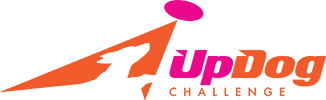 LOOKING FOR SOMETHING FUN TO DO WITH YOU DOG? COME JOIN US FOR 2 FULL DAYS OF FRISBEE GAMES. IF YOUR DOG CAN CATCH A FRISBEE OR ROLLERS, YOUR GOOD TO PLAY. PLACE: TAYMOUTH TOWNSHIP PARK (BURT PARK)                 2360 E. BURT ROAD, MICHIGAN 48417DATE:  JULY 16TH AND 17TH TIME:  PLAYERS MEETING AT 9:45 AM, FIRST RUN AT 10 AMCOST:  $5.00 REGISTRATION FOR EACH DOG, $5.00 PER RUN.        SATURDAYS GAMES                         SUNDAYS GAMES                THROW AND GO                                          FRIZGILITY                   4 WAY PLAY                                             SPACED OUT                       BOOM                                                   TIME WARP                     FAR OUT                                                FREESTYLE                    WE WILL BE GIVING PLACEMENT RIBBONS FOR 1ST THRU 3RD PLACE   THERE ARE LOTS OF TREES AT THE PARK, SO YOU CAN CRATE OUT OF YOUR VEHICLE IN THE SHADE. LOOK FOR THE UP DOG BANNER.  ANY QUESTIONS CONTACT MARY JO WITH MID MICHIGAN K9 EVENTS, TEXT 810-515-6937 PRE-REGISTER ON FACEBOOK @ MID MICHIGAN K9 EVENTS OR TEXT ME